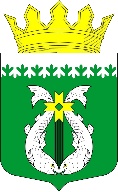 РЕСПУБЛИКА КАРЕЛИЯKARJALAN TAZAVALDUАДМИНИСТРАЦИЯСУОЯРВСКОГО МУНИЦИПАЛЬНОГО ОКРУГАSUOJÄRVEN PIIRIKUNNAN HALLINDOПОСТАНОВЛЕНИЕ______2023                                                                                                 № _____ Об утверждении Порядка рассмотрения заявления представителем нанимателя на участие муниципальных служащих администрации Суоярвского муниципального округа на безвозмездной основе в управлении некоммерческими организациямиВ соответствии со статьей 9.7. Закона Республики Карелия от 24.07.2007 № 1107-ЗРК «О муниципальной службе в Республике Карелия»:1. Утвердить прилагаемый Порядок рассмотрения заявления представителем нанимателя на участие муниципальных служащих администрации Суоярвского муниципального округа на безвозмездной основе в управлении некоммерческими организациями.2. Признать утратившими силу: - постановление администрации муниципального образования «Суоярвский район» от 21.09.2020 №852 «Об утверждении Порядока рассмотрения заявления представителем нанимателя на участие муниципальных служащих администрации муниципального образования «Суоярвский район» на участие на безвозмездной основе в управлении некоммерческими организациями»;- постановление администрации муниципального образования «Суоярвский район» от 19.02.2021 №130 «О внесении изменений в постановление Администрации муниципального образования «Суоярвский район» от 21.09.2020 № 852». 3. Разместить настоящее постановление на официальном сайте Суоярвского муниципального округа в сети «Интернет».	4.  Контроль за исполнением настоящего постановления возложить на управляющего делами администрации.Глава Суоярвскогомуниципального округа                                                                        Р.В. ПетровРазослать: Дело, управление делами; юр. отдел	УтвержденоПостановлением администрации Суоярвского муниципального округа от ______ № ____Порядок рассмотрения заявления представителем нанимателя на участие муниципальных служащих администрации Суоярвского муниципального округа на безвозмездной основе в управлении некоммерческими организациями.Настоящий Порядок определяет рассмотрение заявления представителем нанимателя – Главой Суоярвского муниципального округа на участие муниципальных служащих Администрации на безвозмездной основе в управлении некоммерческой организацией (кроме участия в управлении политической партией, органом профессионального союза, в том числе выборным органом первичной профсоюзной организации, созданной в Администрации, участия в съезде (конференции) или общем собрании иной общественной организации, жилищного, жилищно-строительного, гаражного кооперативов, товарищества собственников недвижимости) (далее - участие в управлении некоммерческой организацией).2. Участие в управлении некоммерческой организацией не должно приводить к конфликту интересов или возможности возникновения конфликта интересов при исполнении муниципальными служащим должностных обязанностей.3. Получение разрешения Главы Суоярвского муниципального округа на участие в управлении некоммерческой организацией осуществляется путем подачи заявления, (приложение № 1 к настоящему Порядку), в письменной форме.4. Заявление представляется муниципальным служащим в Управление делами администрации не позднее, чем за десять рабочих дней до даты начала участия в управлении некоммерческой организацией.5. Заявление регистрируется в день его поступления в Управление делами администрации в журнале регистрации заявлений (приложение № 2 к настоящему Порядку).Копия заявления с отметкой о регистрации выдается муниципальному служащему на руки под роспись в журнале регистрации заявлений либо направляется по почте с уведомлением о вручении.6. Управление делами администрации осуществляет предварительное рассмотрение заявления и осуществляет подготовку мотивированного заключения на него о возможности (невозможности) участия муниципального служащего в управлении некоммерческой организацией (далее - мотивированное заключение). При подготовке мотивированного заключения должностные лица Управление делами администрации могут проводить с согласия муниципального служащего, представившего заявление, собеседование с ним, получать от него письменные пояснения.7.  Мотивированное заключение должно содержать:а)  информацию, изложенную в заявлении;б) мнение должностного лица Управления делами администрации о наличии возможности возникновения конфликта интересов при исполнении должностных обязанностей в случае участия муниципального служащего в управлении некоммерческой организацией;в) информацию, полученную при собеседовании с муниципальным служащим, представившим заявление (при ее наличии);г) информацию, представленную муниципальным служащим, в письменном пояснении к заявлению (при ее наличии);д) мотивированный вывод по результатам предварительного рассмотрения заявления.8. Заявление и мотивированное заключение на него в течение двух рабочих дней с момента регистрации направляется Главе Суоярвского муниципального округа для принятия решения.9. По итогам рассмотрения заявления и мотивированного заключения Глава Суоярвского муниципального округа в течение двух рабочих дней принимает одно из следующих решений:
а) разрешить муниципальному служащему участие на безвозмездной основе в управлении некоммерческой организацией;
б) отказать муниципальному служащему в участии на безвозмездной основе в управлении некоммерческой организацией.10. Управление делами администрации в течение двух рабочих дней с момента принятия Главой Суоярвского муниципального округа решения по результатам рассмотрения заявления и мотивированного заключения, выдает решение муниципальному служащему на руки под подпись в журнале регистрации заявлений не считая периода временной нетрудоспособности муниципального служащего, пребывания его в отпуске, служебной командировке, других случаев отсутствия его на службе по уважительным причинам.10. Заявление, мотивированное заключение на него и иные материалы, связанные с рассмотрением заявления (при их наличии), приобщаются к личному делу муниципального служащего.Представителю нанимателя______________________________________________________________________(фамилия, имя, отчество, полное наименование замещаемой должности)от _______________________________________________________________________________________________________(фамилия, имя, отчество, полное наименование замещаемой должности)Журналрегистрации заявлений о разрешении на участиена безвозмездной основе в управлениинекоммерческой организациейПриложение № 1к порядку рассмотрения заявления представителем нанимателя на участие муниципальныхслужащих администрации Суоярвского  муниципального  на  незвозмездной основе в управлении  некоммерческими организациями,  утвержденного постановлениемадминистрации  Суоярвского муниципального округаот _________ № ____ЗаявлениеЗаявлениеЗаявлениеВ соответствии с пунктом 3 части 1 статьи 14 Федерального закона от 2 марта 2007 года № 25-ФЗ «О муниципальной службе в Российской Федерации» прошу разрешить мне участие на безвозмездной основе с "____" ___________ _____ года в управлении некоммерческой организацией__________________________________________________________________(указать организационно-правовую форму и наименование некоммерческой организации, адрес, виды деятельности, а также основные функции и направления деятельности, которые намеревается выполнять лицо, представляющее заявление)_________________________________________________________________.В соответствии с пунктом 3 части 1 статьи 14 Федерального закона от 2 марта 2007 года № 25-ФЗ «О муниципальной службе в Российской Федерации» прошу разрешить мне участие на безвозмездной основе с "____" ___________ _____ года в управлении некоммерческой организацией__________________________________________________________________(указать организационно-правовую форму и наименование некоммерческой организации, адрес, виды деятельности, а также основные функции и направления деятельности, которые намеревается выполнять лицо, представляющее заявление)_________________________________________________________________.В соответствии с пунктом 3 части 1 статьи 14 Федерального закона от 2 марта 2007 года № 25-ФЗ «О муниципальной службе в Российской Федерации» прошу разрешить мне участие на безвозмездной основе с "____" ___________ _____ года в управлении некоммерческой организацией__________________________________________________________________(указать организационно-правовую форму и наименование некоммерческой организации, адрес, виды деятельности, а также основные функции и направления деятельности, которые намеревается выполнять лицо, представляющее заявление)_________________________________________________________________._________________(подпись)___________________(расшифровка подписи)"____" __________ 20___ г.Приложение № 2 к Порядку рассмотрения заявления представителем нанимателя на участие муниципальных служащих  администрации Суоярвского муниципального округа  на безвозмездной основе  в управлении некоммерческими  организациями, утвержденного постановлением администрации Суоярвского муниципального округаот _______ № _____N п/пРегистрационный номер заявленияДата регистрации заявленияКраткое содержание заявленияФамилия, имя, отчество (при наличии), наименование должности лица, представившего заявлениеФамилия, имя, отчество (при наличии), наименование должности, подпись лица, принявшего заявлениеОтметка о получении копии заявления (копию получил, подпись лица, представившего заявление) либо о направлении копии заявления по почтеОтметка о передаче заявления Главе АдминистрацииОтметка о принятом решении1234567891